Name: ___________________________________ Date: ____________________ Period: _____End of the Cold War: 1975-1991Richard Nixon and DétenteDétente_____________________________________________________________________________________________Real Politikdealing with nations in a practical and flexible manner (anti-containment)Nixon visits ChinaSALT Treaties_____________________________________________________________________________________________Limited nuclear weapon productionPolicies continued with Gerald Ford and Jimmy CarterRonald ReaganFiercely ________________________________________________Moved Away from DétenteIncreased Military Spending to try to bankrupt the Soviet UnionDemanded the demolition of the ______________________________________________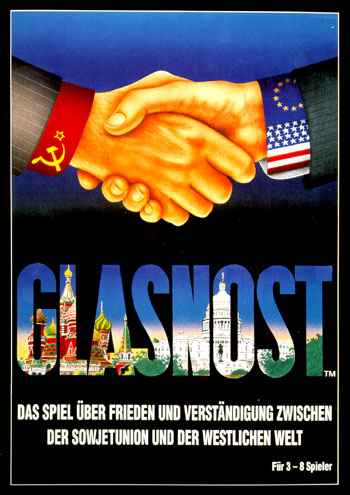 Change in the U.S.S.R.Mikhail Gorbachev becomes Premier of the Soviet Union in _________________Begins a series of Reforms and Freedoms in RussiaGlasnostPerestroikaDemocratizationGlasnostGlasnost = ______________________________________Churches openedPress allowed to criticize governmentBanned authors allowed to publish booksPerestroikaPerestroika = __________________________________________________Managers make more decisionsSmall private businessesDemocratizationDemocratizationDemocratization = ____________________________________________________________________________________Election of a new group of lawmakersCommunist Party no longer chose all candidatesThe Berlin Wall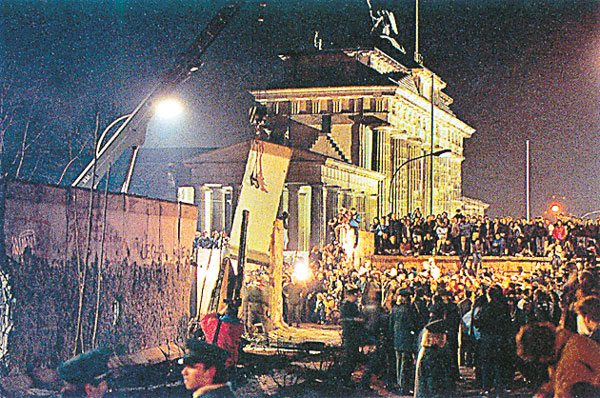 Berlin Wall falls in ______________________Symbolic of end of Cold WarProcess of reunification of East & West _______________________________USSR - 1991Nationalities begin to call of IndependenceAugust Coup, by Communist HardlinersBoris Yeltsin seen as hero, becomes ____________________________ of RussiaRussia since the Cold WarBoris Yeltsin, President 1991-1999Formed Commonwealth of Independent States (CIS)________________________________________________ becomes President in 1999Tightened Grip of government on EconomyRestricted Voting Rights and LibertiesStill the leader of Russia! How was the policy of Real Politik different from the policy of containment?Were Ronald Reagan’s policies closer to Real Politik or containment? Explain.How did the policies of Glanost, Perestroika, and Democratization change the Soviet Union?Why was the fall of the Berlin Wall “symbolic” of the end of the Cold War? Explain.